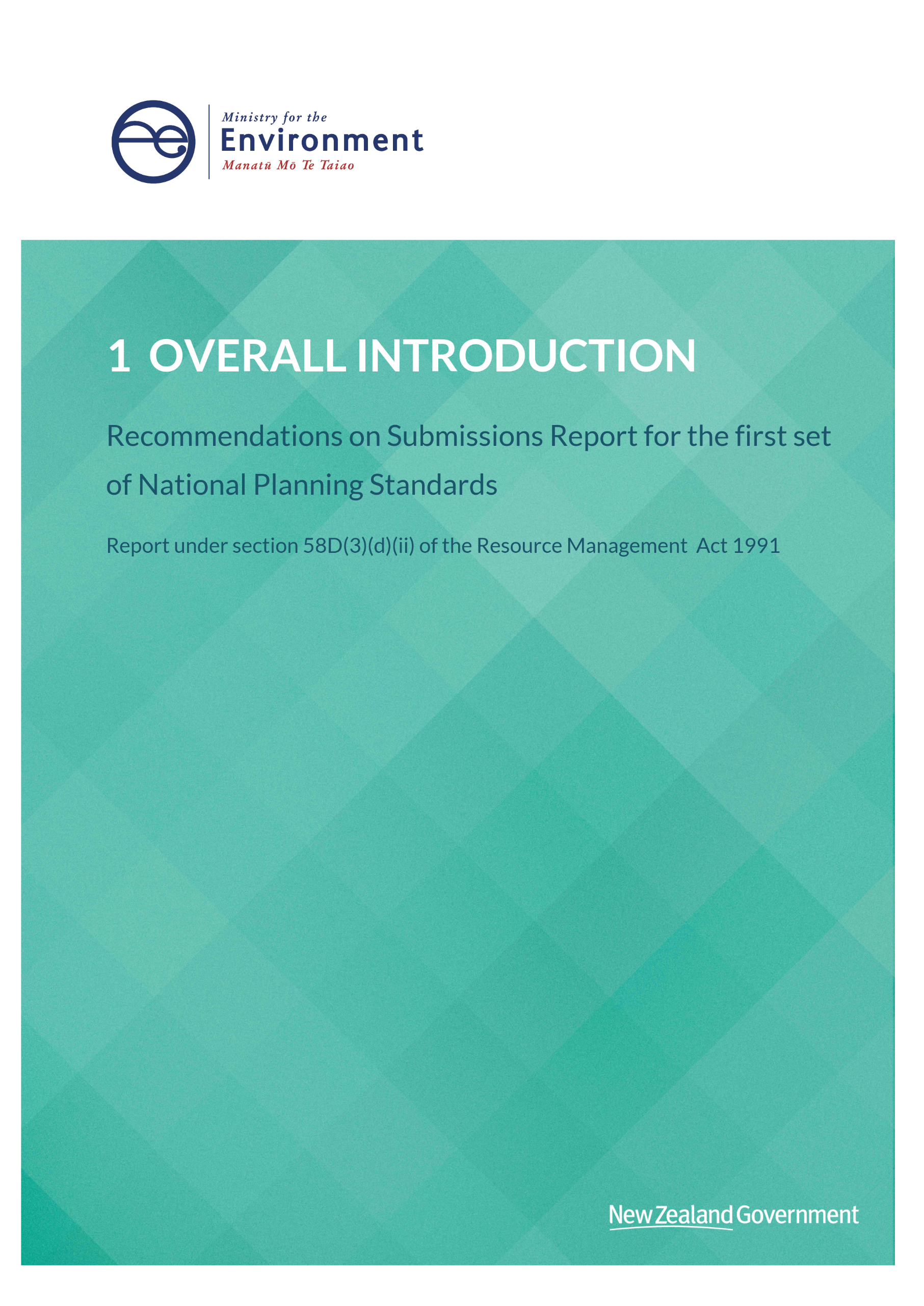 This document may be cited as: Ministry for the Environment. 2019. 1 Overall introduction - Recommendations on Submissions Report for the first set of National Planning Standards. Wellington: Ministry for the Environment.Published in April 2019 by the
Ministry for the Environment 
Manatū Mō Te Taiao
PO Box 10362, Wellington 6143, New ZealandISBN: 978-1-98-852599-0Publication number: ME 1395© Crown copyright New Zealand 2019This document is available on the Ministry for the Environment website: www.mfe.govt.nz.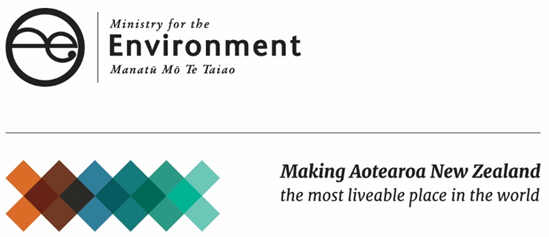 ContentsContext to this document	4Executive summary	51	Introduction	101.1	Purpose of this report	101.2	Relationship to other reports	101.3	Scope of the National Planning Standards	101.4	General approach to analysis of submissions	111.5	Report structure	112	Overview of submissions	132.1	Structuring plans for integrated management	142.2	Technical changes to the structure and format standards	152.3	Zone framework and spatial planning tools for district plans	152.4	Implementing the National Planning Standards	153	Further testing undertaken	174	Main changes made to the standards	194.1	Recommended refinements across all standards	234.2	Structuring plans for integrated management	254.3	Replacing the combined plan structure  – refer to report 2D	244.4	Providing greater clarity on consequential amendments	244.5	Changes to the Definitions Standard  – refer to report 2I	284.6	Removing the rule format tables in the Chapter Form Standard – refer to report 2F	274.7	Development of the zone framework and spatial layers – refer to report 2G	274.8	Foundation Standard	234.9	Changes to implementation timeframes  – refer to report 2M	29Appendix 1: List of submitters by alphabetical order	32Context to this documentThis document forms part of the suite of recommendations on submissions reports prepared for the National Planning Standards. It should be read in conjunction with the other reports and is likely to reference other recommendations on submission reports as listed below. The recommendations on submissions reports are organised as follows:Overall introductionExplanation of all of the recommendations on submissions reports High-level submissions analysisDetailed recommendation reportsRegional Policy Statement Structure Standard reportRegional Plan Structure Standard reportDistrict Plan Structure Standard Combined Plan Structure Standard Chapter Standards report includingIntroduction and General Provisions Standard National Direction Tangata Whenua Standard Strategic Direction Standard District-wide Matters Standard Designations StandardSchedules, Appendices and Maps StandardFormat Standard including Chapter Form Standard Status of Rules and Other Text and Numbering Form StandardZone Framework Standard Spatial Layers Standards including Regional Spatial Layers StandardDistrict Spatial Layers StandardDefinitions Standard Noise and Vibration Metrics StandardElectronic Accessibility and Functionality Standard includingBaseline electronic accessibility Online interactive plansMapping Standard Implementation of the Standards Executive summaryOverviewThe National Planning Standards (planning standards or standards) are a new tool in the national direction toolbox. They were introduced by the Resource Legislation Amendment Act 2017 to make plans and policy statements more useable, accessible and easier to prepare. The Resource Management Act 1991 (RMA) requires the first set of planning standards to be gazetted by April 2019. The first set of National Planning Standards must: specify the structure and form for policy statements and plans, including references to relevant national policy statements, national environmental standards and regulations made under the Actspecify definitions specify requirements for the electronic functionality and accessibility of policy statements and plans. This report assesses the submissions received on the standards and makes recommendations to the Minister for the Environment and Minister for Conservation to consider when approving the final standards. The planning standards were publicly notified on 6 June 2018 under section 58D of the RMA and allowed a 10-week period for submissions to 17 August 2018. In total, 201 submissions were received. The submissions were comprehensive and constructive and represented interests from a range of sectors. Most were from business and industry (70) and councils (56), with the remainder from individuals (26), iwi (15), ‘other organisations’ (15), central government (7), non-governmental organisations (8) and professional bodies (4). Key recommendations on submissionsTable 1: 	Summary of main recommendations IntroductionPurpose of this reportThis report (including all companion reports) assesses the submissions received on the draft National Planning Standards and makes recommendations to the Minister for the Environment and Minister for Conservation to consider when approving the final standards. The report is required under section 58D(3)(d(ii) of the Resource Management Act 1991 (RMA). Relationship to other reportsThis report has been prepared in conjunction with the summary of submissions report, the section 32AA further economic analysis report, a track change version of the originally proposed standards and a final version of the standard. These documents serve separate functions but may have similar content in some areas and should be read in conjunction with this report. The purpose of each document is as follows. Recommendations on submissions report (this report) – this sets out the ways in which the standards are proposed to be amended in light of submissions. It includes analysis of options, where appropriate. Section 32AA report – this provides an update on processes followed during the consultation stage. It focuses on the significant changes proposed and gives an options analysis of these changes.Final standards – this shows the standards as gazetted.Many changes to the standards are only assessed in this report because their scale and significance did not warrant a full section 32AA assessment. This is often because the original section 32 report did not go down to the level of detail of the changes proposed to address submitter feedback. Other changes have also been made for grammar, spelling or readability reasons, or to correct minor errors not covered in any of the reports. Scope of the National Planning StandardsThis first set of planning standards has been prepared to make RMA plans simpler to prepare and easier for plan users to understand, compare and comply with.In accordance with section 58G of the RMA, the first set of National Planning Standards must be approved no later than two years after the date this section of the Act comes into force and must: specify the structure and form for policy statements and plans, including references to relevant national policy statements, national environmental standards and regulations made under the Actspecify definitions specify requirements for the electronic functionality and accessibility of policy statements and plans. General approach to analysis of submissionsSubmissions have been analysed and general and overarching issues separated from those relating to a specific matter or provision. Submission points relating to a common theme have been aggregated to enable an assessment of the range of views expressed by submitters. Following that assessment, we have analysed and evaluated the merits of the points raised and included our recommended responses. Not all submissions, or submission points, have been addressed individually in this report. Sometimes submissions have been grouped into themes. Sometimes when grouping submissions a general view is given or submissions have been identified in categories. A submission being placed into a category does not mean it represents one absolute view.When five or less submitters have addressed an issue or point then those submitters have been named.In our recommendation reports, we recommend merging or deleting some parts, sections, directions of actual standards. For clarity, we continue to refer to the provision as it was notified when analysing submissions and then clarify in the recommendations what the new reference should be. Report structureThis report forms the introductory part for all of the recommendations on submissions reports listed below. These reports have been divided so that a summary of submissions, analysis and recommendations can be carried out by relevant standard or issue. This analysis is grouped as follows:1.	Overall introductionDetailed recommendation reportsRegional Policy Statement Structure Standard reportRegional Plan Structure Standard reportDistrict Plan Structure Standard Combined Plan Structure Standard Chapter Standards report includingIntroduction and General Provisions Standard National DirectionTangata Whenua Structure Standard Strategic Direction Structure Standard District-wide Matters Standard Designations StandardSchedules, Appendices and Maps StandardFormat Standard including Chapter Form Standard Status of Rules and Other Text and Numbering Form StandardZone Framework Standard Spatial Layers Standards including Regional Spatial Layers StandardDistrict Spatial Layers StandardDefinitions Standard Noise and Vibration Metrics StandardElectronic Accessibility and Functionality Standard includingBaseline electronic accessibility Online interactive plansMapping Standard Implementation of the Standards Overview of submissions The planning standards were publicly notified on 6 June 2018 under section 58D of the RMA and allowed a 10-week period for submissions to 17 August 2018. In total, 201 submissions were received (as listed in appendix 1). The submissions were comprehensive and constructive, and represented interests from a range of sectors. Most were from business and industry (70) and councils (56), with the remainder from individuals (26), iwi (15), ‘other organisations’ (15), central government (7), non-governmental organisations (8) and professional bodies (4). Submissions are addressed in more detail in the relevant reports, however, this section gives a general overview of all submissions and their themes.Around two-thirds of the 201 submissions indicated support for the planning standards, including support in principle and support in part. Around 10 per cent opposed the planning standards. Approximately 20 per cent did not specifically indicate their stance. The submissions were comprehensive and constructive. Almost all submissions requested changes, mostly focused on improving the planning standards’ workability. Amendments ranged from overarching comments on the structure of regional policy statements and combined, regional and district plans, through to technical amendments on individual standards, such as definitions. A significant number of submissions also commented on implementation matters. Some submission points can be easily addressed but others are more complex with conflicting views expressed. The common position of the main sectors was as follows.Councils generally provided in-principle support to the concept of the planning standards. Their main concerns were on the complexities of applying the changes to their plans, particularly determining what changes could be undertaken without the Schedule 1 process. A small number of councils supported the implementation timeframes, but most requested they be increased to match their plan review cycle. Most unitary councils expressed concern with the combined plan structure. The greatest concern for small councils was whether they would have the capacity or funds to implement electronic plan (ePlan) requirements. Business and industry expressed support for the consistency and efficiencies the planning standards would bring. Their most common concern was the potential for provisions relating to their activities to be relitigated through the Schedule 1 process.Iwi generally supported the planning standards and tangata whenua structure standard. The most common concern was to ensure Māori values and perspectives are integrated throughout regional policy statements and plans.The other main themes of submissions are addressed below. These are:structuring plans for integrated managementtechnical improvements to the structure and format standardsthe zone framework and spatial planning tools for district plansimplementing the planning standards. Structuring plans for integrated managementMany submissions sought greater flexibility to structure regional policy statements, combined plans and regional plans for integrated management. Submissions from councils, practitioners and industry expressed concern that the separation of regional policy statement and plan matters into discrete themes or chapters would not cater well for integrated management of natural and physical resources. This was considered particularly important for managing the coastal environment, incorporating Māori values and perspectives, and across combined plans. Submissions requested greater flexibility to allow overlapping issues to be addressed efficiently and to avoid repetition of content. Submissions requested better provision for addressing coastal issuesSubmissions raised concern at the lack of a clear ‘home’ for regional coastal plans and matters relevant to the coastal marine area and coastal environment (including the terrestrial component of the coastal environment). Without this ‘home’, submitters were unsure how existing plan content on the coastal environment could be restructured to comply with the planning standards’ structure, given that it spans many topics. Operative regional policy statements and plans often address coastal issues in an integrated way. Suggested amendments included providing councils with guidance and greater flexibility in the planning standards, the inclusion of a separate coastal marine area chapter, and the inclusion of a coastal zone and associated spatial planning tools. Unitary authorities specifically requested the ability to continue to manage the coastal environment in a comprehensive manner. Unitary authorities sought an option for combined plans to retain their streamlined structure Some unitary authorities requested that the combined plan structure be reconsidered to provide an option for a more integrated approach. They expressed concern with the combined plan structure, because it requires separate parts for regional policy statements, regional plans and district plans. They requested that a streamlined structure they have developed, which consolidates provisions, should be available as an option to implement. Technical changes to the structure and format standardsIn addition to the most significant structure matters described above, many submissions requested general technical changes to emphasise or clarify specific topics in regional policy statements and plans. These requests included a strategic direction chapter in regional plans, new themes (such as rural environment, tangata whenua, electricity generation and geothermal) and changes to the rule format tables. Zone framework and spatial planning tools for district plansThe standards that establish the zone framework and spatial planning tools were mostly supported, provided their function is clear and adaptable for local contexts. Some submitters questioned whether limiting the number of zones and using spatial planning tools would make plans easier to use. For example, Christchurch City Council and Auckland Council suggested more zones are required to accommodate the needs of large, complex urban communities.Councils considered the zone purpose statements to be either too narrow or too broad, and submissions varied as to whether purpose statements should be included in the standard or provided as guidance. The difference between ‘rural’ and ‘rural production’ zones and relationships between zones, overlays and precincts were a cause of confusion. Definitions Nearly 75 per cent of all submissions on the standards included submission points on the Definitions Standard. Around 40 per cent of submissions supported the concept of standardising definitions but were concerned about implementing the standard or specific definitions. Around 30 per cent sought changes. Most who supported this or supported it in principle were from business and industry.Submissions were received on most of the 109 definitions, with around 15 per cent of definitions receiving over 20 submissions. There were requests for over 125 additional terms to be defined. Submitters also commented on the mandatory directions.Implementing the National Planning Standards The planning standards represent a significant change to current practice. The number of submissions (70) on implementation matters reflects this significance. Determining which changes go beyond consequential amendments One of the most common matters raised in submissions was the cost, resources and potential risks associated with determining which changes to regional policy statements and plans go beyond consequential amendments. Councils were concerned that some changes would need to be progressed through the Schedule 1 process. Submissions from business and industry, councils and professional bodies were concerned that, where a Schedule 1 process was required, this creates potential to relitigate provisions that have only recently been finalised. Submitters provided examples of the lengthy and costly processes they have recently been through to finalise zones and definitions in the Auckland Unitary Plan and Christchurch City Plan. Timeframes and associated costs for implementing the planning standards Councils generally appreciated the longer timeframes specified in the planning standards, compared with the default timeframes specified in the RMA. However, the implementation timeframes still attracted the most submissions on a single issue. While some councils supported the timeframes (generally where it aligned with their plan review cycle), most council submitters requested they be increased to 10 years or to align with their plan review cycle, especially for the Definitions Standard. Longer timeframes were also sought to allow regional policy statements to be amended before regional and district plans. Councils with fewer ratepayers to bear costs requested financial support to implement the standards. General support for electronic accessibility and ePlans, but costs and timeframes a challenge for smaller councils There was general support for the electronic accessibility and ePlan standards, particularly from business and industry, noting that these standards would increase accessibility to planning documents and efficiencies in planning processes. Submissions requesting changes were focused on specific technical requirements and implementation matters. The cost of developing ePlans for councils with smaller rating bases was the most common concern. Councils requested central government support for implementing and maintaining ePlans, such as a national tender process to select ePlan provider(s), identifying suitable software and platforms, meeting costs for smaller councils, and helping adjoining councils to share the same software and platform. Further testing undertaken During the submission analysis period, and while refinement of the standards was being considered, we continued to undertake testing and workshops to ensure the refined standards would address the issues raised. Details of the groups contacted and what they were informed of, or had the opportunity to give feedback on, are included below. Pilot councils and other council supportWe continued to work with our previously established pilot councils group and sent them the revised definitions, the district spatial layers and zones framework (including seeking views on a possible new zone for correction facilities) and electronic accessibility standards. This process was similar to that of an exposure draft for a national environmental standard. We also used the support of a senior planner from a city council to review the workability of all amended draft standards during December 2018.  Regional council subgroupThe regional policy statement, regional plan and combined plan structures were tested with a subgroup of the Regional Council Policy Special Interest Group. The invitation to be involved was sent to all regional councils. The group was formed with representatives from Auckland Council, Waikato Regional Council and Otago Regional Council.Unitary councilsWe sent an ‘exposure draft’ of the combined regional policy statement–regional plan–district plan structure to staff from all five unitary councils (excluding Chatham Islands Council) and workshopped this draft on 30 October 2018. We invited the two other submitters who discussed the need for a separate regional policy statement and regional plan district plan to the workshop: the New Zealand Planning Institute and the Resource Management Law Association. However, they were content to let the unitary councils discuss this. A representative from the Department of Conservation also attended the 30 October workshop. Auckland CouncilWe had specific discussions with Auckland Council about the revised range of zones we were proposing and how the spatial layers are intended to work, in recognition of the Auckland Unitary Plan being the most complex plan in New Zealand, with multiple zones and spatial layers. Māori Advisory GroupWe held a workshop on 29 October 2018 to test the amended tangata whenua and mana whenua standards. This workshop was held with a selection of members from the Māori Advisory Group: Courtney Bennet (Te Rūnanga o Ngāi Tahu), Reginald Proffit (Gisborne District Council/Papa Pounamu), James Whetu (Papa Pounamu/Whetu Consulting), Kara Puketapu-Dentice (Wellington Waters/Taranaki Whānui ki Te Upoko o Te Ika).Acoustical Society of New ZealandQuestions raised in submissions about the scope of applicability, definitions and most appropriate noise standards to use for the draft noise and vibration metrics standards were tested with the Acoustical Society of New Zealand in November 2018.NZ Airports AssociationWe informed the NZ Airports Association of the revised draft airports zone purpose statement, the revised noise metric and the noise-sensitive activity definition but did not seek explicit feedback from them.Rural sector groupA workshop was held with members of the previously established rural sector group on 18 December 2018 to discuss the rural and rural production zones purpose statement (now called zone descriptions). The definition of intensive primary production and its relationship to indoor farming was discussed.New Zealand Defence ForceTwo new definitions were requested by the New Zealand Defence Force.  One of these was considered appropriate so it was drafted and sent to the New Zealand Defence Force for feedback.  Officials had discussions about the proposed definition and feedback was received on it from pilot councils.Land Information New ZealandThe baseline ePlan standards were discussed with Land Information New Zealand which suggested amendments to the wording to improve the clarity of the instructions on data projections and datum.Department of Internal Affairs and Statistics New ZealandThe baseline ePlan standards were also discussed with the Department of Internal Affairs and Statistics New Zealand which made suggestions for amendments to the wording to improve the clarity of the instructions on open data.Department of Corrections We worked with the Department of Corrections regarding its submission and, in particular, its request for a corrections zone and a definition relating to community corrections facilities.  Officials had discussions about the proposed definition and feedback was received on it from pilot councils.Main changes made to the standardsRecommended main changes to the standards include: revising all structure standards to improve workability (for example, Part 2 has been merged with Part 1) and removing content that can be placed elsewhere on council websitesstructuring plans and regional policy statements to better support integrated management and reduce duplication of provisions within plansproviding greater clarification to identify and locate coastal marine area provisions and other coastal environment provisions in plansproviding combined plan structures to better suit regional and unitary council functionsproviding clarity on the scope of consequential amendmentsrevising the terms included in the Definitions Standard and clarifying the intended application of the Definitions Standard removing the rule format tables from the standards and replacing these with guidance while we continue to test standardised rule tablesamending the zone framework to add four new zones, changes to the names of some zones and amending the specific wording of purpose statements. The name of purpose statements has also be changed to zone descriptionscreating a new Foundation standard, containing interpretations and mandatory directions that apply across the planning standardsamending the implementation timeframes to make them more nuanced.Table 2 summarises the main changes proposed.Recommended refinements across all standards We recommend a range of refinements across the standards, and these are included in further parts of this recommendations report. These respond to submissions requesting improvements to the clarity and consistency of standards, and improvements to their workability for plans and regional policy statements.Recommended changes mostly clarify the intent of standards and specific directions, including the relationship between some chapters and sections and guidance we consider is necessary to help with implementation. Some minor wording changes to the titles of chapters and sections are necessary to accurately reflect their intended content. We also have looked for opportunities to reduce or merge components of plan structures, such as the recommendation to merge Part 1 and Part 2 into one ‘part’. We have recommended deleting some standards, separating some standards out and merging other standards.  We also recommend re-ordering the standards. All of these changes are recommended to make the standards easier to understand. We recommend some detailed, technical changes. For example, we are clarifying where and how noise standards are applied, and we are revising many of the electronic accessibility requirements.Foundation standardWhile drafting the planning standards, we found interpretations of terms and mandatory directions that applied across most of, or all of the standards. For example, the recommended use of the term tangata whenua/mana whenua, if another similar term cannot be decided with Māori. We also found directions that are needed in order to guide local authorities on how to use the planning standards, such as which standards apply to which parts of the plan and inclusion of the local authority seal, and the date that the plan was made operative. We recommend creating a new Foundation standard to contain these interpretations and mandatory directions. This would avoid repetition of instructions throughout the planning standards. We recommend that this standard is placed at the beginning of the planning standards, so that it is most clear that the interpretations and mandatory directions apply across all of the standards. We recommend the following changes are made to the national planning standards:create a new Foundation standard, containing interpretations and mandatory directions that apply across the planning standardsplace the Foundation standard at the beginning of the national planning standardsdelete the purpose statements from the start of each standard and add one overall purpose to the Foundation standard.Providing greater clarity on consequential amendments One of the most common concerns from submitters was the cost, resources and potential risks associated with determining which changes to plans and regional policy statements go beyond consequential amendments and will require a Schedule 1 process. We recommend addressing this matter including an overall ‘purpose’ within the foundation planning standard to clarify that the intention of the standards is not to change the overall legal effect of plans and regional policy statements. We consider this will help councils in assessing what can be considered as consequential amendments to provisions. We will also produce guidance for councils on the extent that provisions can be amended when implementing the standard before a Schedule 1 process is required. Replacing the combined plan structure 
– refer to report 2DThe draft Combined Plan Structure Standard brought together the draft structures for the regional policy statement, regional plan and district plan, and instructed councils to use the relevant parts, chapters and sections. Our recommended approach is to replace this with two different structures for specific types of combined plans: a combined regional policy statement, regional plan and district plan (eg, Auckland Unitary Plan)a combined regional policy statement and regional plan (eg, Horizons One Plan).And to give directions on which parts of existing standards must be included for the other two types of combined plans that are not being used, but are theoretically possible:a combined regional policy statement and district plana combined regional plan and district plan.Nearly 40 submissions were received on the Combined Plan Structure Standard. The most common concern was that the structure did not account for differences between regional councils and unitary councils. While a regional council may combine its regional policy statement and regional plans, a unitary authority may also wish to include a district plan in a combined plan, to address its additional territorial authority functions. Submissions from some unitary authorities requested a structure that better integrates the regional policy statement provisions, to avoid content duplication.Unitary council submitters were particularly interested in exploring how to reduce duplication in combined plans and sought a structure that more fully incorporated regional policy statement provisions across the whole plan. We agree that, in attempting to be all things to all combined plans, the draft combined plan structure was too complex and duplicated topics and themes. We have worked with staff from all unitary councils to produce a combined plan structure to better meet their distinct requirements, including the desire to better integrate regional policy statement provisions with the rest of the plan. We also discussed with staff from Horizons Regional Council and Hawkes Bay Regional Council about a combined plan structure that aligns with their combined regional plans.The proposed Auckland Unitary Plan fully integrated its regional policy statement within the plan. However, the Independent Hearings Panel recommended separating these provisions to the front of the Auckland Unitary Plan. The main reason given was that a regional policy statement does not contain rules and is a higher-order planning document. In contrast, the proposed Marlborough Environment Plan fully integrates its regional policy statement provisions within the plan, to create a simpler and more coherent resource management framework. Another benefit of this approach is reduced duplication of provisions in the plan. Our recommended structure recognises both perspectives. High-level regional policy statement provisions (that is, issues of regional significance, strategic direction, and policy on complex, integrated resource management matters) are located in a separate part at the front of the combined plan. The detailed regional policy statement provisions on specific matters are integrated within the plan. We received general support for this approach when we tested it at a workshop with unitary council staff. Structuring plans for integrated management Many submitters sought greater flexibility around the structure of regional policy statements, combined plans and regional plans, to better ensure integrated management of resources will occur. Submitters noted this was important for managing the coastal environment, incorporating Māori values and perspectives, recognising connections between themes and across combined plans in general. We recommend that changes are made throughout the standards to better provide for integrated management, to reflect the expectations in the RMA and New Zealand Coastal Policy Statement. These changes will also reduce the risk that provisions will be duplicated across different parts of plans. Providing for greater integration between themes in plans and regional policy statements – refer to reports 2A and 2BWe recommend changes that provide for greater integration between themes in regional policy statements, regional plans and combined plans. These changes include a new ‘integrated management’ section in the regional plan and combined plan structure standards, with directions that encourage councils to address competing demands for resource use and articulate holistic outcomes for the environment and their communities. In addition, we recommend a set of ‘domain’ chapters: air, coastal environment, geothermal, and land and freshwater. These provide greater flexibility and clarity for councils on the location of provisions that cover more than one topic in an integrated way, for example managing the effects of land use activities on the quality and quantity of freshwater resources. Councils will still have the ability to use topic-based chapters where provisions principally fall within one topic. For example, provisions specific to the management of indigenous biodiversity can be located within the ‘ecosystems and indigenous biodiversity’ chapter.In our view, this combination of changes will reduce the potential for natural and physical resources to be considered and managed in ‘silos’. It will also encourage and facilitate a ki uta ki tai (from the mountains to the sea) approach to the management of land, water and coastal resources.Other changes proposed to regional policy statement and regional plan structures are refinements to the draft structure. Integrating tangata whenua provisions throughout plans and regional policy statementsWe recommend clearer directions to ensure Māori values are integrated throughout provisions in plans and regional policy statements, rather than sitting in isolation in the tangata whenua chapter. In particular, we recommend changing Part 2 – Tangata Whenua into a heading within the Introduction and General Provisions part, to reflect that the provisions in this part of the policy statement or plan are context and process-related provisions. The substantive provisions must be included in other relevant chapters. Providing greater clarity on coastal provisions in plans and policy statements– refer to reports 2A, 2B, 2C and 2DThe main coastal issue in submissions was the importance of enabling flexibility and integrated management of coastal environment provisions. We agree, but this also needs to balance with requests for a clear location for coastal provisions in plans and policy statements and a consistent overall structure. Our recommended approach is twofold. We recommend amending the standards to require, where relevant, a coastal environment chapter in regional and combined plans.  Within this chapter there must be a coastal marine area section unless there is a standalone operative or proposed regional coastal plan. Coastal marine area provisions must be included in that section, or the regional coastal plan, as the case may be.  This will support clarity for councils and plan users in locating coastal marine area provisions. However, councils are still encouraged to integrate their standalone coastal plans with other regional plans at the next plan review.We also recommend enabling greater integration for policy statements and plans by clarifying that coastal environment provisions can be placed with other topics. While some coastal issues are best placed in the context of the coastal environment, others (such as water quality and biodiversity) may be better managed under other chapters. This approach aligns with requirements in the RMA and recognises the importance for the standards to help councils to give effect to the New Zealand Coastal Policy Statement. Regional coastal plans are approved by the Minister of Conservation and there are significant differences in how activities are managed under the RMA within the coastal marine area compared with activities on land. In contrast, broader coastal issues are often better managed across the land–sea boundary (ie, the coastal environment as a whole). This recommended approach provides flexibility to manage these at the appropriate scale.Development of the zone framework and spatial layers – refer to report 2GWe have continued to develop the zone framework and spatial layers. The recommended approach for the zone framework is as follows: apply a density-based naming approach for residential zones that is explained through the description for each zone include four new zones (‘large format retail’, ‘low density residential’, ‘corrections’ and ‘metropolitan centre’) and retain the ‘rural production’ zone change the name of the spatial planning tools to spatial layers, to avoid confusion and clarify the use of these layerschange specific words in most purpose statements, to reflect detailed feedback amend the names of 10 of the proposed zones amend the criteria for creating additional special-purpose zones to be more related to plan usability retain purpose statements but rename as zone descriptions and change specific words in most purpose statements, to reflect detailed feedback on these change the test for plan provisions so that they need to be consistent with the zone description rather than fulfil it add a mandatory direction to allow councils only changing the names of their current zones to not have to use an RMA Schedule 1 process.Removing the rule format tables in the Chapter Form Standard – refer to report 2FThe draft Chapter Form Standard prescribed three rule format tables for plans: rule overview table, rule table and rule requirements table (tables 25, 26 and 27 respectively). Our recommended approach is to remove these tables and associated directions from the standard and provide these as guidance.Around 36 submissions were received on rule tables, most of which were from councils. Almost all of these either opposed including rule tables or supported them if amendments were made and extensive testing was undertaken.Some submitters indicated that the rule tables were difficult to read and implement with their existing rules. Other submitters tested the rule table on their current plan rules and concluded it does not work with more complex rule types. In addition, feedback indicated that the rule tables are not compatible with at least one major ePlan platform that some councils have significantly invested in.As a result of submissions, we consider it prudent to remove the rule format tables while we continue to work with councils (particularly the early adopters) and e-providers to test the best format. However, we maintain there is huge value in standardising this part of plans (which are the most commonly referred to by plan users). As work progresses on rule tables, we will re-evaluate whether the tables can be incorporated into future standards. Rule format tables were included in the standards so that all the necessary rule information was consistently in one place and in an easy-to-read format. Using a table format also had benefits for some ePlans that draw on information in rules, or parts of rules, from tables across a plan and that display these as part of a property search.Changes to the Definitions Standard 
– refer to report 2IIn response to the large number of submissions on definitions we recommend revising the definitions standard to:provide greater clarity in the standard and guidance that plan provisions can be amended as consequential amendments without a Schedule 1 process, where the legal effect of plan and policy statement provisions are not altered by those amendmentsinclude additional terms that were not in the draft standard but are considered necessary as a result of matters raised by submitters (7), delete some terms (18) and amend the definition of most other termsprovide greater clarity about how the Definitions Standard is to be applied in plansrevise which RMA terms are includedremove te Reo Māori terms.Given the importance of developing robust definitions for the standards, we peer reviewed and tested our revised drafting. Following analysis of submissions, Ministry officials revised definitions for some terms and prepared definitions for new terms.Revising Resource Management Act 1991 terms included in the standard and removing all te reo Māori termsThirty-eight definitions from the RMA were included in the standard, including four te reo Māori definitions (iwi authority, kaitiakitanga, mana whenua and tangata whenua). Some submitters opposed specific RMA definitions on the basis they are not suitable to be applied within the local context. For example, Environment Canterbury noted difficulties in applying the RMA definition of ‘bed’ to braided rivers, because the definition does not recognise situations where rivers have multiple channels, variable flows across their full width and undefined banks. We recommend a revised set of RMA definitions be included in the standard and only recommend retaining those where the issues raised by submitters can be addressed. In some instances, we consider the use of narrower terms or subcategories of definitions will address submitters’ concerns. For example, we recommend including a definition for ‘active channel’ as a subcategory of ‘bed’, to address the above concern. We recommend removing the te reo Māori terms from the standard. Submitters wanted the ability to describe these terms appropriately to the local dialect and cultural beliefs. We tested this approach in a workshop with technical Māori planning advisors and they supported the removal of the four te reo Māori terms.Clarifying the application of the Definitions Standard Some submitters misunderstood how the standard is to be applied. For example, some submitters believe that every term and definition must be included in every plan. We recommend revising the mandatory directions, to clarify that a plan only needs to include a term from the standard if that term is used in the plan (or a synonym of it). Guidance will provide examples of synonyms and clarify that the plan can include definitions for terms that are not in the standard, as long as they are not synonyms.Adding new terms to the standardWe do not recommend including many of the new terms requested as part of the first set of planning standards because these have not been through a full public consultation process. However, we are recommending some additional terms are included where these closely relate to other definitions in the standard and respond to submissions on those. In two situations, we recommend a term suggested by submitters (‘community corrections activity’ and ‘temporary military training activities’).  In both cases the definition is recommended for inclusion because it describes a planned activity that occurs frequently throughout the country, and for which there are similar definitions in many existing Regional and District Plans.  Both new definitions had the opportunity of being tested again by the pilot council testing process and feedback considered. Changes to implementation timeframes 
– refer to report 2MIt is recommended that some previously consulted on implementation timeframes remain unchanged, these being: five years for most district councils and seven years for district councils that have recently completed a plan review to implement most of the standards one year for all councils to implement the baseline e-accessibility standards (though it should be noted that these baseline standards have been revised considerably, following the feedback provided that they be reduced in scope)councils that are preparing a new policy statement or plan must incorporate the planning standards into the proposed version of the new policy statement or plan, regardless of the dates specified in the planning standards.We also recommend amendments to the timeframes, to address specific issues raised in submissions including the following.an opportunity should be given to manage the workload of regional and unitary councils by requiring that regional policy statements be implemented within three years (ie, bring the regional policy statement forward) but provide a longer timeframe for all other regional plans and for unitary councils preparing unitary plans (10 years). Regional policy statements being amended first ensures early adoption of the planning standards for planning documents higher in the plan hierarchy. The longer timeframe for implementing the standards in regional plans provides councils with greater flexibility to decide how to implement the standards alongside the multiple plan changes needed to reflect other national direction, in particular changes to the National Policy Statement for Freshwater Managementwe specifically recommend that Auckland Council be given 10 years to implement the standards, irrespective of decisions made for other plans. Multiple submitters noted that significant investment in the Auckland Unitary Plan meant that plan users should be allowed to benefit from the certainty provided by that plan for at least 10 year district councils consider that the definitions will require further changes to many parts of their plans, some which they consider will not be consequential. We recommend retaining the five and seven year implementation timeframes for all other standards for district councils but propose a further two years be provided for definitions, to provide additional flexibility on how to approach this particular issuewe recommend councils collaborating on a combined district plan be given seven years to implement the standards. This recognises the efficiencies gained and the longer inception period of planning for combined district plan processessmaller councils also noted the cost of implementing an ePlan. We recommend a longer implementation timeframe (10 years) for ePlans for councils with fewer than 15,000 ratepayers (as at 2018)we also recommend exceptions from the ePlan requirements for plans prepared for the Chatham Islands, Outer Islands and Subantarctic Islands, which all have small populations and low plan use.Figure 1: 	Implementation timeframes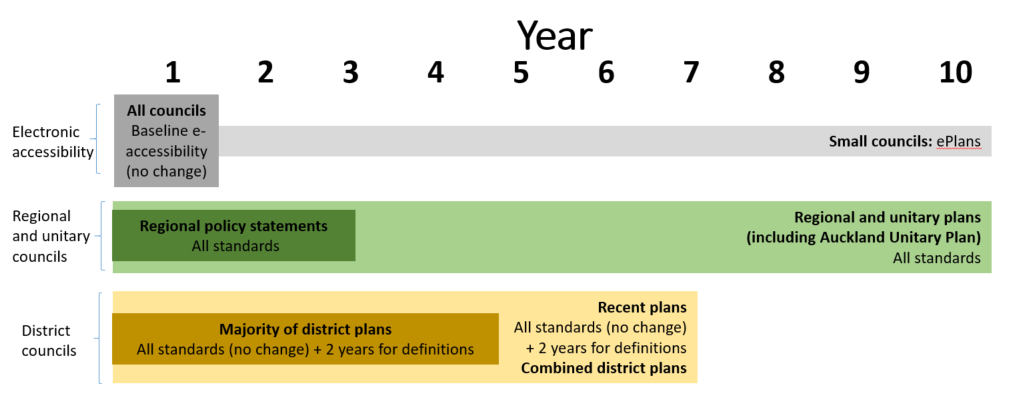 We recommend creating an implementation standard within the planning standards to specifically outline all of the timeframes for implementation.  This is proposed so that each standard does not need to include directions relating to implementation.  The each of the draft standards included such directions at the start which was very repetitive.  Appendix 1: List of submitters by alphabetical orderMatterProposed approach1. Create a new Foundation StandardTo create a new Foundation Standard that brings together mandatory directions repeated across several of the draft standards. This includes compliance with other legislation, integration of tangata whenua provisions, use of local authority seals, linking, and cross-referencing.2. Appropriately provide for coastal provisions and maintain flexibilitySubmitters were concerned at the lack of a clear ‘home’ for regional coastal plans and matters relevant to the coastal marine area and coastal environment.To change the regional plan and combined plan structure standards to require them, where relevant, to have a coastal environment chapter, which must include a coastal marine area section (unless there is a standalone regional coastal plan).  The coastal environment chapter must set out the approach to managing the coastal environment, and contain cross references to coastal environment provisions that are located elsewhere.To move the coastal section of the Natural Environment Values Chapter of the district wide matters standard to be a chapter under the General District Wide matters heading. To change the directions to allow coastal environment provisions to be placed within other topics to facilitate integrated management.  3. District Plan StructureTo refine the District Plan Structure to reflect submitted feedback. The sections that have been moved are indicated in this table. 4. Combined Plan Structure Submitters indicated that the Combined Plan Structure does not account for differences between regional councils and unitary councils. Unitary authorities requested a structure that better integrates regional policy statement provisions.To replace the Combined Plan Structure with two different structures tailored for these types of combined plans: a combined regional policy statement–regional plan–district plan. This structure has the most integrated provisions from different plan types.a combined regional policy statement–regional plan.5. Provide for integrated management in all structure standards  Submitters sought greater flexibility to structure regional policy statements, combined plans and regional plans to ensure integrated management outcomes.To change the regional policy statement, regional plan, district plan, combined plan and tangata whenua structure standards to better provide for integrated management, including:an integrated management chapter for regional policy statements and plans; and a strategic direction heading for district planscombining Land and Water chapterssome flexibility to cross-reference provisions (except for coastal marine area)directions to ensure Māori values are integrated throughout plans and regional policy statements.6. Refine Introduction and General Provisions standardRefinements recommended to wording to make standards more appropriate, clear and consistent. This standard includes ‘introduction’, ‘how the plan works’, ‘interpretation’, ‘national direction’ and ‘tangata whenua’ headings.7. Shift location of the Tangata Whenua/Mana Whenua standard and amend directionsChange the location of the standard to Introduction and General Provisions to support greater integration with other topics. Also amend the directions so that local authorities have discretion over how to structure the provisions under the heading. 8. Amend National Direction Instruments standardTo shift the location of Water Conservation Orders, make refinements to wording to make standards more clear and consistent and reduce the amount of detail local councils must include.9. Amend the Strategic Direction standardTo include a section for urban form and development and shift its location in the overall plan structure to the District Wide Matters standard. 10. Refine District Wide Matters standard To make refinements to wording to make planning standards more appropriate, clear and consistent.11. Rename the Area Specific Matters Standard to the Zone Framework Standard and relocate precinct, development areas and designations chapters To relocate ‘precinct’ and ‘development areas’ directions to the respective Structure standards and create a specific Designations Standard. This creates a standard focused specifically on zones called the ‘Zone Framework Standard’. 12. Add four additional zones to the zone framework and amend zone standard and descriptionsSubmitters were concerned that the needs of their area could not be meet within the existing zones provided. To add four zones:a large format retail zone an additional residential zone a metropolitan centre zonea corrections zone. To amend zone names and descriptions based on feedback from submissions.13. Refine the multiple standards relating to formatting of plans into one standard by merging these and renaming Format standard. Submitters indicated that the details of these standards were difficult to interpret, particularly when read with the structure and chapter standards, and needed to be clearer with examples. To amend the directions to be clear, concise and more intuitive and reflect the amended structure and chapter standards.14. Remove rule format tables from the planning standardsSubmitters indicated that the rule tables are difficult to implement.  To remove the rule format tables and some of the associated directions from the planning standards and provide these as guidance. Include some high level directions relating to rule formatting in the format standard.15. Amend Spatial Planning Tools standardsTo change the name of the standards to Spatial Layers. To amend the standards to increase clarity of the differences between spatial tools.16. Amend Mapping standard to provide more flexibility Submitters asked for labels and variations on zone colours and symbols, and changes to specific symbols.To amend the standard to provide greater clarity of how and when the symbols must be used and to refine zone colours and symbols to reflect feedback. 17. Revise the Definitions standardApproximately 75 per cent of submitters made submissions on the Definitions standard (which included definitions for 109 terms). The main submission points were:the effect on plans from implementing the definitionsthe scope to make changes to plans as consequential amendmentsrequests for changes to terms proposed, new terms or to delete terms.To amend the Definitions standard to:retain 92 of the terms, but note that the associated definition has been amended for many of these terms to address submitter feedback. delete 18 of the terms initially proposed. add 7 new terms and associated definitions:Cleanfill materialCommunity corrections activityCultivationIndustrial and trade wasteOperational needQuarrying activitiesTemporary military training activitythe total number of terms recommended is 99clarify the scope of consequential amendmentsclarify the intended application of the Definitions standard (eg, a plan only needs to include the terms from the standard that are used in that plan). 18. Refine Baseline Electronic Functionality and Online Interactive E-plans standard Submitters were concerned about the resourcing required by this standard. While some directions were supported, others were seen as adding little value compared with implementation costs.To remove directions that have high implementation costs for low benefit. To amend directions where the meaning is unclear.To ensure directions account for advances in technology.19. Clarify the application of the New Zealand acoustic standardsTo amend the standard to clarify the inclusion of symbols and that the acoustics standards are incorporated by reference into the planning standards.20. Delete the schedules, appendices and maps standardThe provisions from this standard have been moved to the structure and format standards as the level of direction included did not warrant a whole standard.21. Provide greater clarity on consequential amendmentsSubmitters were concerned at the cost, resources and potential risks associated with determining which changes to policy statements and plans go beyond consequential amendments and will require the Schedule 1 process.To clarify that the purpose of each standard is not to alter the effect of plan provisions or plan outcomes. 22. Amend the implementation timeframes for the planning standards Submitters were concerned about the cost in both time and resources for councils to carry out reviews of their plans outside of scheduled review.To create a new standard for implementation. The following timeframes would be kept: at plan review, or five years for most district councils and seven years for district councils who have recently completed a plan review to implement the majority of the planning standards, and one year for all councils to implement the electronic accessibility and functionality standard. To amend the timeframes as follows:require RPSs to be amended within three years but provide a longer timeframe for all other regional plans and for unitary councils preparing unitary plans (ten years)allow a further two years for district councils to implement the definitions standardcouncils collaborating on a combined district plan be given seven years to implement the planning standards.     a longer implementation timeframe (ten years) for ePlans for councils with fewer than 15,000 ratepayers   exceptions from the ePlan requirements for plans prepared for the Chatham Islands, Outer Islands and Subantarctic Islands.MatterProposed approach1. Create a new Foundation StandardTo create a new Foundation Standard that brings together mandatory directions repeated across several of the draft standards. This includes compliance with other legislation, integration of tangata whenua provisions, use of local authority seals, linking, and cross-referencing.2. Appropriately provide for coastal provisions and maintain flexibilitySubmitters were concerned at the lack of a clear ‘home’ for regional coastal plans and matters relevant to the coastal marine area and coastal environment.To change the regional plan and combined plan structure standards to require them, where relevant, to have a coastal environment chapter, which must include a coastal marine area section (unless there is a standalone regional coastal plan).  The coastal environment chapter must set out the approach to managing the coastal environment, and contain cross references to coastal environment provisions that are located elsewhere.To move the coastal section of the Natural Environment Values Chapter of the district wide matters standard to be a chapter under the General District Wide matters heading. To change the directions to allow coastal environment provisions to be placed within other topics to facilitate integrated management.  3. District Plan StructureTo refine the District Plan Structure to reflect submitted feedback. The sections that have been moved are indicated in this table. 4. Combined Plan Structure Submitters indicated that the Combined Plan Structure does not account for differences between regional councils and unitary councils. Unitary authorities requested a structure that better integrates regional policy statement provisions.To replace the Combined Plan Structure with two different structures tailored for these types of combined plans: a combined regional policy statement–regional plan–district plan. This structure has the most integrated provisions from different plan types.a combined regional policy statement–regional plan.5. Provide for integrated management in all structure standards  Submitters sought greater flexibility to structure regional policy statements, combined plans and regional plans to ensure integrated management outcomes.To change the regional policy statement, regional plan, district plan, combined plan and tangata whenua structure standards to better provide for integrated management, including:An integrated management chapter for regional policy statements and plans; and a strategic direction heading for district plansCombining Land and Water chaptersSome flexibility to cross-reference provisions (except for coastal marine area)directions to ensure Māori values are integrated throughout plans and regional policy statements.6. Refine Introduction and General Provisions standardRefinements recommended to wording to make standards more appropriate, clear and consistent. This standard includes ‘introduction’, ‘how the plan works’, ‘interpretation’, ‘national direction’ and ‘tangata whenua’ headings.7. Shift location of the Tangata Whenua/Mana Whenua standard and amend directionsChange the location of the standard to Introduction and General Provisions to support greater integration with other topics. Also amend the directions so that local authorities have discretion over how to structure the provisions under the heading. 8. Amend National Direction Instruments standardTo shift the location of Water Conservation Orders, make refinements to wording to make standards more clear and consistent and reduce the amount of detail local councils must include.9. Amend the Strategic Direction standardTo include a section for urban form and development and shift its location in the overall plan structure to the District Wide Matters standard. 10. Refine District Wide Matters standard To make refinements to wording to make planning standards more appropriate, clear and consistent.11. Rename the Area Specific Matters Standard to the Zone Framework Standard and relocate precinct, development areas and designations chapters To relocate ‘precinct’ and ‘development areas’ directions to the respective Structure standards and create a specific Designations Standard. This creates a standard focused specifically on zones called the ‘Zone Framework Standard’. 12. Add four additional zones to the zone framework and amend zone standard and descriptionsSubmitters were concerned that the needs of their area could not be meet within the existing zones provided. To add four zones:a large format retail zone an additional residential zone a metropolitan centre zonea corrections zone. To amend zone names and descriptions based on feedback from submissions.13. Refine the multiple standards relating to formatting of plans into one standard by merging these and renaming Format standard. Submitters indicated that the details of these standards were difficult to interpret, particularly when read with the structure and chapter standards, and needed to be clearer with examples. To amend the directions to be clear, concise and more intuitive and reflect the amended structure and chapter standards.14. Remove rule format tables from the planning standardsSubmitters indicated that the rule tables are difficult to implement.  To remove the rule format tables and some of the associated directions from the planning standards and provide these as guidance. Include some high level directions relating to rule formatting in the format standard.15. Amend Spatial Planning Tools standardsTo change the name of the standards to Spatial Layers. To amend the standards to increase clarity of the differences between spatial tools.16. Amend Mapping standard to provide more flexibility Submitters asked for labels and variations on zone colours and symbols, and changes to specific symbols.To amend the standard to provide greater clarity of how and when the symbols must be used and to refine zone colours and symbols to reflect feedback. 17. Revise the Definitions standardApproximately 75 per cent of submitters made submissions on the Definitions standard (which included definitions for 109 terms). The main submission points were:the effect on plans from implementing the definitionsthe scope to make changes to plans as consequential amendmentsrequests for changes to terms proposed, new terms or to delete terms.To amend the Definitions standard to:retain 92 of the terms, but note that the associated definition has been amended for many of these terms to address submitter feedback. delete 18 of the terms initially proposed. add 7 new terms and associated definitions:Cleanfill materialCommunity corrections activityCultivationIndustrial and trade wasteOperational needQuarrying activitiesTemporary military training activitythe total number of terms recommended is 99clarify the scope of consequential amendmentsclarify the intended application of the Definitions standard (eg, a plan only needs to include the terms from the standard that are used in that plan).18. Refine Baseline Electronic Functionality and Online Interactive E-plans standard Submitters were concerned about the resourcing required by this standard. While some directions were supported, others were seen as adding little value compared with implementation costs.To remove directions that have high implementation costs for low benefit. To amend directions where the meaning is unclear.To ensure directions account for advances in technology.19. Clarify the application of the New Zealand acoustic standardsTo amend the standard to clarify the inclusion of symbols and that the acoustics standards are incorporated by reference into the planning standards.20. Delete the schedules, appendices and maps standardThe provisions from this standard have been moved to the structure and format standards as the level of direction included did not warrant a whole standard.21. Provide greater clarity on consequential amendmentsSubmitters were concerned at the cost, resources and potential risks associated with determining which changes to policy statements and plans go beyond consequential amendments and will require the Schedule 1 process.To clarify that the purpose of each standard is not to alter the effect of plan provisions or plan outcomes. 22. Amend the implementation timeframes for the planning standards Submitters were concerned about the cost in both time and resources for councils to carry out reviews of their plans outside of scheduled review.To create a new standard for implementation. The following timeframes would be kept: at plan review, or five years for most district councils and seven years for district councils who have recently completed a plan review to implement the majority of the planning standards, and one year for all councils to implement the electronic accessibility and functionality standard. To amend the timeframes as follows:require RPSs to be amended within three years but provide a longer timeframe for all other regional plans and for unitary councils preparing unitary plans (ten years)allow a further two years for district councils to implement the definitions standardcouncils collaborating on a combined district plan be given seven years to implement the planning standards.     a longer implementation timeframe (ten years) for ePlans for councils with fewer than 15,000 ratepayers   exceptions from the ePlan requirements for plans prepared for the Chatham Islands, Outer Islands and Subantarctic Islands.SubmitterSubmitter2degreesAaron and Michelle GrayAaron GrayACI Operations New Zealand LimitedAgResearch LimitedAllison TindaleAndrew CaveAngela CrangAnthony Edmund O'BrienArvida Group LimitedAtlas Concrete LimitedAuckland CouncilBallance Agri-Nutrients LimitedBathurst Resources LimitedBay of Plenty Regional CouncilBeca LtdBill WoodsBrian MahonBrookby Quarries LimitedBuller District CouncilBunnings LimitedCanterbury District Health BoardCanterbury Mayoral ForumCDL Land NZ LtdCentral Hawkes Bay District CouncilCentral Otago District CouncilChristchurch City CouncilChristchurch International Airport LimitedCivilPlan Consultants LimitedClarke Group Management LimitedClinton and Renee DaviesClutha District CouncilContact Energy LtdCottages NZCrispin CaldicottDavid BruntonDepartment of CorrectionsDunedin City CouncilElise Cheryl Suzanne PurdieEnvironment CanterburyEnvironment CourtEnvironmental Noise Analysis and Advice ServiceFar North District CouncilFederated Farmers of New Zealand IncorporatedFire and Emergency NZFonterra LimitedForest and BirdForest Owners AssociationFulton Hogan LimitedGenesis Energy LimitedGerard HoyleGisborne District CouncilGlobePlanningGNS ScienceGreater Wellington Regional CouncilGreenwood RocheHamilton City Council StaffHarrison Grierson LtdHastings District CouncilHauraki District CouncilHeritage New Zealand Pouhere TaongaHorizons Regional CouncilHorowhenua District CouncilHorticulture New ZealandHousing New Zealand CorporationHutt City CouncilICOMOS New ZealandIndependent Māori Statutory BoardIsovist LimitedJaneen SchepeJ Swap Contractors LimitedJoseph Bryant HenleyJoint Southland Councils’ Technical SubmissionKawerau District CouncilKapiti Coast District CouncilKiwi Property Group LtdKennerley Consulting LtdLand Information New ZealandKiwiRail Holdings LtdLyttelton Port Company LimitedLocal Government New ZealandMarlborough District CouncilManawatu District CouncilMatamata–Piako District CouncilMarshall Day AcousticsMeridian Energy LimitedMercury NZ LimitedMichelle GrayMichael WestMinistry of Social DevelopmentMidCentral Public Health ServiceNapier City CouncilMorphum Environmental LtdNelson Marlborough Health (Nelson Marlborough District Health Board)Nelson City CouncilNew Zealand Airports AssociationNew Plymouth District CouncilNew Zealand Defence ForceNew Zealand Institute of Landscape ArchitectsNew Zealand Motor Caravan AssociationNew Zealand Planning InstituteNew Zealand Pork Industry Board (NZ Pork)New Zealand Wind Energy AssociationNgai Te RangiNgāti KahungunuNgati Whatua Orakei Whai Rawa LtdNorthland Regional CouncilNZ Arboricultural Association LtdNew Zealand Geothermal AssociationNZ Telecommunications Forum IncNew Zealand Transport AgencyOBD Consultants LtdOceana Gold (New Zealand) LimitedOpotiki District CouncilOtago Regional Council SubmissionP Rene on behalf of Ngati Toa ki WhakatuPalmerston North City CouncilPapa Pounamu ki Te Upoko o Te Ika (Papa Pounamu) and Taranaki Whānui ki Te Upoko o Te Ika (Taranaki Whānui)Perception Planning LtdPetroleum Exploration and Production Association of New ZealandPorirua City CouncilPoultry Industry Association of NZPowerco LimitedPrefabNZProperty Council New ZealandPSPIB/CPPIB Waiheke Inc (PSPIB/CPPIB), AMP Capital Shopping Centres Pty Limited (AMP), and Stride Property Limited (Stride)Queenstown Lakes District CouncilRadio New Zealand LimitedRafael KrzanichRangitikei District CouncilIvana ParriRavensdown LimitedResources ConsultingResource Management Law AssociationRetirement Villages Association of New Zealand Roderick Francis David AldridgeRotorua Lakes CouncilRural Contractors New Zealand IncorporatedSelwyn District CouncilScott Hugh PurdieSoil and Health Association of New ZealandSharon BruntonSouthern Cross Hospitals LimitedSouth Taranaki District CouncilSpark Trading New Zealand LimitedSouthland Shared Services Chief Executives’ SubcommitteeSunshine Homes and Cabins LimitedStraterraSynlait Milk LtdSurvey and Spatial New ZealandTasman District CouncilTaranaki Regional CouncilTaupo District CouncilTatua Co-operative Dairy Company LtdTe Arawa River Iwi Trust Tauranga City CouncilTe Rūnanga o Ngāi TahuTe Korowai o Ngāruahine TrustTe Runanga o Ngati Kuia TrustTe Runanga o Ngati AwaTe Whakakitengao Waikato IncorporatedTe Runanga o Ngāti Ruanui TrustThames Environmental ConsultancyTegel Foods LtdThe Maniapoto Māori Trust BoardThe Fertiliser Association of New ZealandThe New Zealand Law SocietyThe National Trading Company of New Zealand LtdThe Southern District Health BoardThe Oil Companies (Mobil Oil New Zealand Limited, Z Energy Limited, BP Oil New Zealand Limited)The Waitakere Ranges Protection Society IncorporatedThe Urban Engineers LtdTony O’BrienTramco Group LtdTranspowerTreecology Tree ConsultancyTrustpower LimitedTūwharetoa Māori Trust BoardUpper Hutt City Council Urban Design Forum New ZealandVector Limited Vipassana Foundation Charitable Trust Board and Keep the Peace Makarau Valley Incorporated Vodafone New Zealand Limited Waikato District CouncilWaikato Regional Council Waikato River Authority Waimakariri District Council Waipa District Council Waitomo District Council WasteMINZWEL Networks Wellington City CouncilWellington Electricity Lines Limited Western Bay of Plenty District Council West Coast Regional Council Whanganui District Council Whakatāne District Council Whangarei District CouncilWhetu Consultancy GroupWoolworths New Zealand LimitedWinstone Aggregates